Publicado en MADRID el 21/03/2019 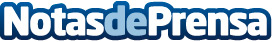 upDelivery, la solución automatizada de última milla que permite elegir dónde y cuándo recibir los paquetesLa startup, de reciente creación, ya se ve reconocida en el sector logístico y recibe su primer premio en el eShow BCN 2019Datos de contacto:CARLOS ABOY MARTINwww.updelivery.es617377111Nota de prensa publicada en: https://www.notasdeprensa.es/updelivery-la-solucion-automatizada-de-ultima Categorias: Emprendedores Logística E-Commerce Consumo Premios http://www.notasdeprensa.es